Cemitério - ossário 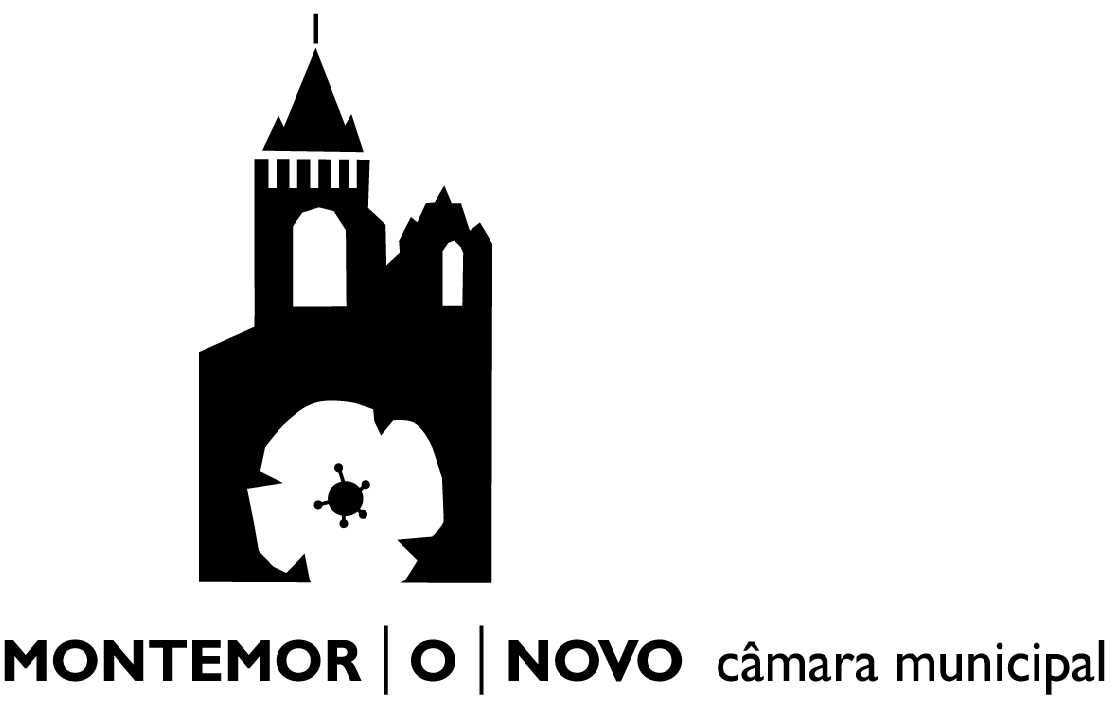  Averbamento de Jazigo ou Sepultura Exm.º Senhor Presidente da Câmara Municipal de Montemor-o-NovoNa qualidade de:        solicita averbar a titularidade do registo inicial por motivo de:      DAGF/SAAGDAGF/SAAGDAGF/SAAGDAGF/SAAGDAGF/SAAGReg. Nº Proc NºProc NºData:Data: Data: TécnicoFuncionárioFuncionárioTécnicoCoord. SAAGCoord. SAAGChefe de DivisãoChefe de DivisãoChefe de DivisãoChefe de DivisãoDESPACHODESPACHODESPACHODESPACHODESPACHODECISÃODECISÃOData:Data:Data:PresidentePresidentePresidente1 - Identificação do Requerente 1 - Identificação do Requerente 1 - Identificação do Requerente 1 - Identificação do Requerente 1 - Identificação do Requerente 1 - Identificação do Requerente 1 - Identificação do Requerente 1 - Identificação do Requerente 1 - Identificação do Requerente Nome ou denominação social:Nome ou denominação social:Nome ou denominação social:N.º de Identificação (NBI ou NIPC):N.º de Identificação (NBI ou NIPC):N.º de Identificação (NBI ou NIPC):N.º de Identificação (NBI ou NIPC):N.º de Identificação (NBI ou NIPC):N.º de Identificação Fiscal (NIF)Endereço/Sede Social:Endereço/Sede Social:Código Postal      -          -          -          -          -          -          -          -    Telefone:Fax:Fax:E-mail:Testamento  Doação               Habilitação de herdeiros     Habilitação de herdeiros     Outro      Outro      Gavetão/Ossário Perpétuo N.º      Gavetão/Ossário Perpétuo N.º      Gavetão/Ossário Perpétuo N.º      Secção/Bloco      Secção/Bloco      Secção/Bloco      Sepultura Perpétua N.º          Sepultura Perpétua N.º          Talhão/Quadra N.º      Talhão/Quadra N.º      Talhão/Quadra N.º         Vala N.º      Jazigo N.º                 Jazigo N.º                 Jazigo N.º                 Talhão      Talhão      Talhão       S. Francisco                     Courela da Pedreira S. Francisco                     Courela da Pedreira S. Francisco                     Courela da Pedreira S. Francisco                     Courela da Pedreira S. Francisco                     Courela da Pedreira S. Francisco                     Courela da PedreiraNa qual se encontram sepultados os restos mortais de,  [ Nome Do/A Falecido/A ]  falecido em      Montemor-o-Novo,   de  de 20  Pede deferimento, Bilhete de Identidade      Cartão de Cidadão        N.º      Conferi os dados do Bilhete de Identidade/Cartão de Cidadão.O Funcionário:                                                        , em      Pago pela Guia de receita n.º                                 , emitida em      Outros Requerentes: [ INSIRA TEXTO AQUI ]Para o efeito, junta os seguintes elementos: Documento de (habilitação de herdeiros e/ou partilha, sentença em inventário, prova da doação ou venda); Alvará do terreno; Documento que comprove a transmissão (habilitação de herdeiros e/ou partilha, sentença em inventário, prova da doação ou venda). 